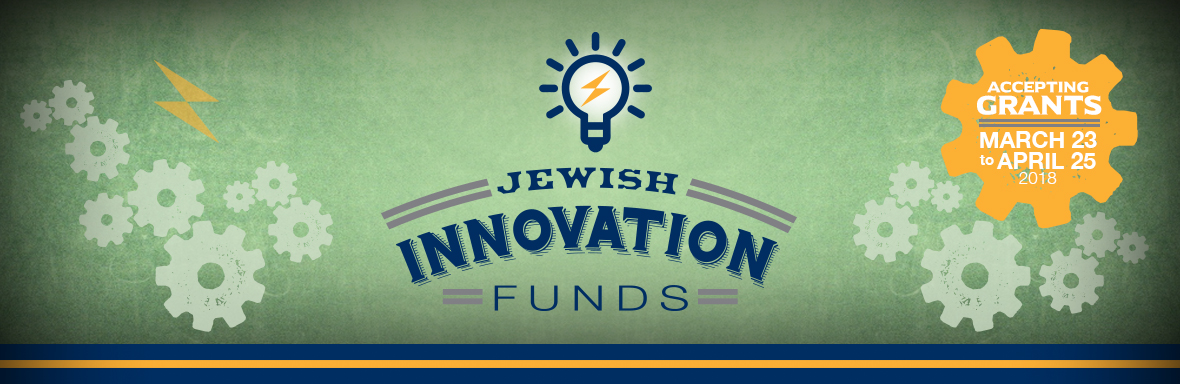 Jewish Innovation Fund | Grants Application Contact Information
Legal Organization Name *Name of Project *Contact Person and Title *Executive Director *Project Coordinator *Year Organization was Established *Phone *Email *WebsiteAddress *City, State, Zip Code * Is your organization a 501(c)3 or do you have a fiscal agent? *     Yes     NoIf yes, please list the Employee Identification Number (EIN) or the name of your fiscal agent.What is your organization's current operating budget? *What is the total cost of the project? *How much money are you requesting from the Innovation Grant? *How many people are served by the project? *Executive Summary - Summarize your entire proposal *
Maximum Allowed: 2000 characters
Organizational Overview – Summarize your organization’s history, mission, goals, and population served, and highlight organizational accomplishments.
Maximum Allowed: 2000 characters
Need statement – What problem, need or issue does this project address? *
Maximum Allowed: 2000 charactersGoals and objectives – What do you hope to accomplish and what are the specific results or outcomes you hope to see? * 
Maximum Allowed: 2000 characters

Project description – Include methodology and timeline and describe the programs, services and/or activities that will achieve the desired results. *Evaluation – What is the plan for assessing program accomplishments? *
Maximum Allowed: 2000 characters.    

Sustainability – What are the strategies for developing capacity to continue the program? Please include other current or potential funding sources. *
Maximum Allowed: 2000 characters.    

Budget Narrative – Narrative of program revenues and expenses *File Uploads
PLEASE UPLOAD IN PDF FORMAT.Program Budget Organization Operating BudgetList of Board MembersIRS Form 990/Audited Financial StatementIRS Determination Letter